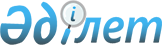 О внесении изменений в постановление Правительства Республики Казахстан от 12 марта 2014 года № 224 "О распределении средств на реализацию межсекторального и межведомственного взаимодействия по вопросам охраны здоровья граждан на 2014 год"Постановление Правительства Республики Казахстан от 24 декабря 2014 года № 1377      Примечание РЦПИ!

      Вводится в действие с 1 января 2014 года.

      Правительство Республики Казахстан ПОСТАНОВЛЯЕТ:



      1. Внести в постановление Правительства Республики Казахстан от 12 марта 2014 года № 224 «О распределении средств на реализацию межсекторального и межведомственного взаимодействия по вопросам охраны здоровья граждан на 2014 год» (САПП Республики Казахстан, 2014 г., № 20, ст. 148) следующие изменения:



      в приложении к указанному постановлению:



      в разделе «Цель 5.1. Формирование, сохранение и укрепление здоровья граждан путем координации деятельности государственных, общественных и бизнес-структур»:



      в графе 3 строки, порядковый номер 1, аббревиатуру «МТСЗН» заменить аббревиатурой «МЗСР»;



      в разделе «Цель 5.1.1. Формирование здорового образа жизни путем комплексного подхода к профилактике и усилению контроля за поведенческими факторами риска»:



      в графе 3 строк, порядковые номера 1, 2, 3, аббревиатуру «АДСФК» заменить аббревиатурой «МКС»;



      в графе 4:



      строки, порядковый номер 1, цифры «103 500» заменить цифрами «61 264»;



      строки, порядковый номер 2, цифры «12 000» заменить цифрами «6 000»;



      строку, порядковый номер 4, исключить;



      в разделе «Цель 5.1.2. Обеспечение здорового питания населения и профилактика заболеваний, зависимых от питания и снижения материнской и младенческой смертности»:



      в графе 3 строк, порядковые номера 1, 2, 7, 8, 9, 10, 11, 12, аббревиатуру «МЗ» заменить аббревиатурой «МЗСР»;



      в графе 4 строки, порядковый номер 1, цифры «11 800» заменить цифрами «8 956»;



      в графе 3 строк, порядковые номера 3, 4, 5, аббревиатуру «АЗПП» заменить аббревиатурой «МНЭ»;



      строку, порядковый номер 6, исключить;



      в графе 4:



      строки, порядковый номер 7, цифры «12 566» заменить цифрами «12 544»;



      строки, порядковый номер 8, цифры «16 873» заменить цифрами «16 240»;



      строки, порядковый номер 9, цифры «13 371» заменить цифрами «13 362»;



      строки, порядковый номер 12, цифры «120 225» заменить цифрами «115 920»;



      в разделе «Цель 5.1.3. Снижение дорожно-транспортного травматизма и смертности от него»:



      в графе 4:



      строки, порядковый номер 1, цифры «2 800» заменить цифрами «1 750»;



      строки, порядковый номер 2, цифры «22 775» заменить цифрами «21 875»;



      строки, порядковый номер 4, цифры «9 300» заменить цифрами «7 109»;



      в разделе «Цель 5.1.4. Снижение безвозвратных потерь среди пострадавших при чрезвычайных ситуациях природного и техногенного характера»:



      в графе 3 строк, порядковые номера 1, 2, 3, аббревиатуру «МЧС» заменить аббревиатурой «МВД»;



      в разделе «Цель 5.1.5. Снижение уровня заболеваемости и смертности от туберкулеза и ВИЧ/СПИД в пенитенциарной системе»:



      в графе 3 строк, порядковые номера 1, 2, аббревиатуру «МЗ» заменить аббревиатурой «МЗСР»;



      в графе 4:



      строки, порядковый номер 1, цифры «7 700» заменить цифрами «4 655»;



      в графе 4 строки, порядковый номер 2:



      цифры «42 456» заменить цифрами «35 704»;



      цифры «3 701» заменить цифрами «2 724»;



      цифры «2 061» заменить цифрами «2 049»;



      цифры «3 517» заменить цифрами «3 292»;



      строку 

            «                                                              »

      исключить;



      цифры «5 293» заменить цифрами «4 342»;



      цифры «3 733» заменить цифрами «3 705»;



      цифры «3 336» заменить цифрами «1 771»;



      цифры «2 806» заменить цифрами «1 557»;



      цифры «1 016» заменить цифрами «818»;



      цифры «1 031» заменить цифрами «932»;



      в строке «Всего» цифры «3 652 766» заменить цифрами «3 516 059»;



      расшифровку аббревиатур изложить в следующей редакции:

      «Расшифровка аббревиатур:

      МВД - Министерство внутренних дел Республики Казахстан

      МЗСР - Министерство здравоохранения и социального развития Республики Казахстан

      МКС - Министерство культуры и спорта Республики Казахстан

      МНЭ - Министерство национальной экономики Республики Казахстан

      НПО - неправительственные организации».



      2. Настоящее постановление вводится в действие с 1 января 2014 года и подлежит официальному опубликованию.      Премьер-Министр

      Республики Казахстан                       К. Масимов
					© 2012. РГП на ПХВ «Институт законодательства и правовой информации Республики Казахстан» Министерства юстиции Республики Казахстан
				Атырауская область1 448